　　　　　履歴書（ＩＭＳ応募書式・リハビリ）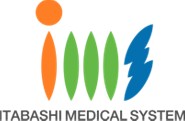 　　　作成日：※1「性別」欄：記載は任意。未記載とすることも可能。	　　　　　　　　　　　　　　　　※2　フォントはMS明朝 11ポイント以上で入力してください。該当しない場合は『なし』と入力してください。　　　　　箇条書きも可。ふりがな性別※1性別※1性別※1希望職種希望職種希望職種希望職種希望職種氏名希望職種希望職種希望職種希望職種希望職種生年月日西暦　　　　　　　西暦　　　　　　　西暦　　　　　　　年　　　　月　　　　月　　　　日　　　（満　　　　（満　　　　（満　　　　歳）ふりがな現住所〒　〒　〒　〒　〒　〒　〒　〒　〒　〒　〒　〒　〒　〒　〒　〒　〒　〒　〒　現住所ふりがな帰省先等〒　〒　〒　〒　〒　〒　〒　〒　〒　〒　〒　〒　〒　〒　〒　〒　〒　〒　〒　帰省先等帰省先等現住所と同じ現住所と同じ現住所と同じ現住所と同じ電話番号①電話番号②電話番号②電話番号②西暦月学　　歴　・　職　　歴学　　歴　・　職　　歴学　　歴　・　職　　歴学　　歴　・　職　　歴学　　歴　・　職　　歴学　　歴　・　職　　歴学　　歴　・　職　　歴学　　歴　・　職　　歴学　　歴　・　職　　歴学　　歴　・　職　　歴学　　歴　・　職　　歴学　　歴　・　職　　歴学　　歴　・　職　　歴学　　歴　・　職　　歴学　　歴　・　職　　歴学　　歴　・　職　　歴学　　歴　・　職　　歴学　　歴　・　職　　歴西暦月免　　許　・　資　　格免　　許　・　資　　格免　　許　・　資　　格免　　許　・　資　　格免　　許　・　資　　格免　　許　・　資　　格免　　許　・　資　　格免　　許　・　資　　格免　　許　・　資　　格免　　許　・　資　　格免　　許　・　資　　格免　　許　・　資　　格免　　許　・　資　　格免　　許　・　資　　格免　　許　・　資　　格免　　許　・　資　　格免　　許　・　資　　格免　　許　・　資　　格臨床実習期間（直近3箇所）期間（直近3箇所）期間（直近3箇所）期間（直近3箇所）期間（直近3箇所）期間（直近3箇所）期間（直近3箇所）期間（直近3箇所）実習施設実習施設実習施設実習施設実習施設実習施設実習施設実習施設実習施設実習施設実習施設臨床実習～～臨床実習～～臨床実習～～特性の自己評価　    【基準】１：苦手　２：やや苦手　３：どちらかと言えば得意　４：得意特性の自己評価　    【基準】１：苦手　２：やや苦手　３：どちらかと言えば得意　４：得意特性の自己評価　    【基準】１：苦手　２：やや苦手　３：どちらかと言えば得意　４：得意特性の自己評価　    【基準】１：苦手　２：やや苦手　３：どちらかと言えば得意　４：得意特性の自己評価　    【基準】１：苦手　２：やや苦手　３：どちらかと言えば得意　４：得意特性の自己評価　    【基準】１：苦手　２：やや苦手　３：どちらかと言えば得意　４：得意特性の自己評価　    【基準】１：苦手　２：やや苦手　３：どちらかと言えば得意　４：得意特性の自己評価　    【基準】１：苦手　２：やや苦手　３：どちらかと言えば得意　４：得意特性の自己評価　    【基準】１：苦手　２：やや苦手　３：どちらかと言えば得意　４：得意特性の自己評価　    【基準】１：苦手　２：やや苦手　３：どちらかと言えば得意　４：得意特性の自己評価　    【基準】１：苦手　２：やや苦手　３：どちらかと言えば得意　４：得意①他人の意見に流されず、自分の判断で行動すること①他人の意見に流されず、自分の判断で行動すること１２３４②周りの人の共感を得て、協力してもらうこと②周りの人の共感を得て、協力してもらうこと１２３４③困難や課題から逃げずに取り組むこと③困難や課題から逃げずに取り組むこと１２３４④状況を良く分析して課題を見つけること④状況を良く分析して課題を見つけること１２３４⑤事前に計画を立てて必要に応じて修正すること⑤事前に計画を立てて必要に応じて修正すること１２３４⑥常識にとらわれず、新しいアイデアや解決策を出すこと⑥常識にとらわれず、新しいアイデアや解決策を出すこと１２３４⑦自分の考えを相手にわかりやすく伝えること⑦自分の考えを相手にわかりやすく伝えること１２３４⑧相手の話を親身になって丁寧に聞くこと⑧相手の話を親身になって丁寧に聞くこと１２３４⑨立場や考えの違う人の意見を聞き、共感すること⑨立場や考えの違う人の意見を聞き、共感すること１２３４⑩空気を読んだ発言や行動をすること⑩空気を読んだ発言や行動をすること１２３４⑪社会のルールや人との約束を守ること⑪社会のルールや人との約束を守ること１２３４⑫ストレスの原因を理解し、対処すること⑫ストレスの原因を理解し、対処すること１２３４自　己　紹　介　欄　※2自　己　紹　介　欄　※2自　己　紹　介　欄　※2自　己　紹　介　欄　※2自　己　紹　介　欄　※2自　己　紹　介　欄　※2自　己　紹　介　欄　※2自　己　紹　介　欄　※2自　己　紹　介　欄　※2自　己　紹　介　欄　※2自　己　紹　介　欄　※2自分の長所自分の短所自分の短所自分の短所自分の短所自分の短所自分の短所自分の短所自分の短所自分の短所自分の短所アルバイトの経験部活・サークル（大会成績など）部活・サークル（大会成績など）部活・サークル（大会成績など）部活・サークル（大会成績など）部活・サークル（大会成績など）部活・サークル（大会成績など）部活・サークル（大会成績など）部活・サークル（大会成績など）部活・サークル（大会成績など）部活・サークル（大会成績など）部長・サークル長経験部長・サークル長経験部長・サークル長経験部長・サークル長経験部長・サークル長経験ボランティア・その他の経験趣味・特技趣味・特技趣味・特技趣味・特技趣味・特技趣味・特技趣味・特技趣味・特技趣味・特技趣味・特技臨床実習で指摘されたこと成長が必要だと感じている部分成長が必要だと感じている部分成長が必要だと感じている部分成長が必要だと感じている部分成長が必要だと感じている部分成長が必要だと感じている部分成長が必要だと感じている部分成長が必要だと感じている部分成長が必要だと感じている部分成長が必要だと感じている部分私はこんな人間です私はこんな人間です私はこんな人間です私はこんな人間です私はこんな人間です私はこんな人間です私はこんな人間です私はこんな人間です私はこんな人間です私はこんな人間です私はこんな人間です志　望　動　機　（IMSグループもしくは希望施設のいずれか）志　望　動　機　（IMSグループもしくは希望施設のいずれか）志　望　動　機　（IMSグループもしくは希望施設のいずれか）志　望　動　機　（IMSグループもしくは希望施設のいずれか）志　望　動　機　（IMSグループもしくは希望施設のいずれか）志　望　動　機　（IMSグループもしくは希望施設のいずれか）志　望　動　機　（IMSグループもしくは希望施設のいずれか）志　望　動　機　（IMSグループもしくは希望施設のいずれか）志　望　動　機　（IMSグループもしくは希望施設のいずれか）志　望　動　機　（IMSグループもしくは希望施設のいずれか）志　望　動　機　（IMSグループもしくは希望施設のいずれか）